Chapel by the SeaPresbyterian Church (USA)7thSunday after Pentecost                                July 19, 2020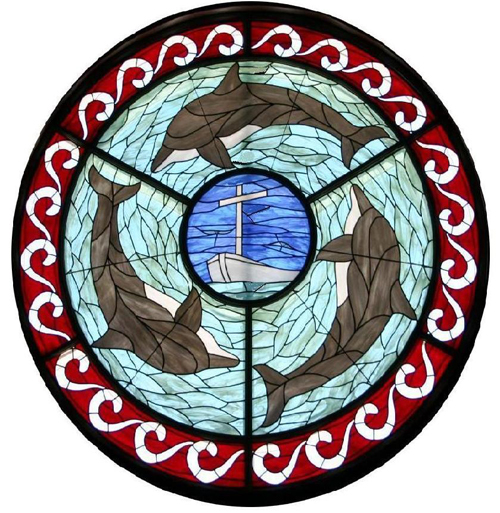 Chapel by the Sea was the first church on our island and remains a church for the community, welcoming all people seeking to know and serve Christ. We are a mission for Jesus Christ and church for all seasons…					…seasons of life					…seasons of the year										…seasons of our growth as ChristiansA WORSHIP SERVICE FOR THE LORD’DAYTOLLING OF THE BELL	              WELCOME AND ANNOUNCEMENTS	               Rev. Dr. Stephen D. AdkisonPrelude      	Canon in D																	     					   by PachelbelCALL TO WORSHIP					                                                                         *HYMN #366 (All Verses)  Jesus, Thy Boundless Love to Me     St. Catherine1 Jesus, Thy boundless love to me,
No thought can reach, no tongue declare;
O knit my thankful heart to Thee,
And reign without a rival there!
Thine wholly, Thine alone, I’d live,
Myself to Thee entirely give..2 O grant that nothing in my soul
May dwell, but Thy pure love alone;
O may Thy love possess me whole,
My joy, my treasure, and my crown!
All coldness from my heart remove;
May every act, word, thought be love.3 O Love, how gracious is thy way!
All fear before Thy presence flies;
care, anguish, sorrow, melt away,
Where'er Thy healing beams arise.
O Jesus, nothing may I see,
Nothing desire or seek, but Thee.CALL TO RENEWAL					                                                     Dr. Adkison“If we say we have no sin, we deceive ourselves, and the truth is not in us. If we confess our sins, He is faithful and just, and will forgive our sins and cleanse us from all unrighteousness.” Let us confess our sins to God and to one another….PRAYER OF RENEWAL	                                                                  Dr. Adkison          O God, early in the morning I cry to You.         Help me to pray and to concentrate my thoughts on You:         I cannot do this alone. In me there is darkness,          but with You there is  Light.         I am lonely, but You do not leave me;          I am feeble in heart, but with You there is Help.         I am restless, but with You there is Peace.         In me there is bitterness, but with You there is Patience.         I do not understand Your ways, but You know the Way for me.         Restore me to liberty, and enable me to live now.         That I may answer before You and before me.         Lord, whatever this day may bring, Your name be praised, Amen.         (Dietrich Bonhoeffer, Lutheran Pastor and Theologian)GOOD NEWS OF FORGIVENESS                                                  Dr. Adkison         Jesus gave the most extravagant gift of all - the offering of himself for us.     Through this selfless gift, we are set free, and our sins are forgiven. Our thanks be to God!         (Please rise and let us sing)*GLORIA PATRI	      	Glory be to the Father, and to the Son, and to the Holy Ghost;          As it was in the beginning, is now, and ever shall be,         World without end. A – men, A – men.SCRIPTURE READINGS			  	1 John 4:16-2116 And so we know and rely on the love God has for us. God is love. Whoever lives in love lives in God, and God in them. 17 This is how love is made complete among us so that we will have confidence on the day of judgment: In this world we are like Jesus. 18 There is no fear in love. But perfect love drives out fear, because fear has to do with punishment. The one who fears is not made perfect in love.19 We love because he first loved us.20 Whoever claims to love God yet hates a brother or sister is a liar. For whoever does not love their brother and sister, whom they have seen, cannot love God, whom they have not seen.21 And he has given us this command: Anyone who loves God must also love their brother and sister.  	May these words of my mouth and     this meditation of my heart
     be pleasing in your sight,
     O Lord, my Rock and my Redeemer.          Thanks be to God!            				    SERMON	                “Perfect Love Casts Out Fear”							 		 	 	     Dr. Adkison                                                PASTORAL PRAYER & THE LORD’S PRAYER                                                                                                                                                                                                                                                                                                                                                                                                                                                                                                                                                                                                                                                                                                                                                                                                                                                                                                                                                                                                                                                                                                                                                                                                                                                                                                                                                                                                                                                                                                                                                                                                                                                                                                                                                                                                                                                                                                                                                                                                                                                                                                                                                                                                                                                                                                                                                                                                                                                                                                                                                                                                                                                                                                                                                                                                                                                                                                                                                                                                                                                                                                                                                                                                                                                                                                                                                                                                                                                                                                                                                                                                                                                                                                                                                                                                                                                                                                                                                                                                                                                                                                                                                                                                                                                                                                                                                                                                                                                                                                                                                                                                                                                                                                                                                                                                                                                                                                                                                                                                                                                                                                                                                                                                                                                                                                                                                                                                                                                                                                                                                                                                                                                                                                                                                                                                                                                                                                                                                                                                                                                                                                                                                                                                                                                                                                                                                                                                                                                                                                                                                                                                                                                                                                                                                                                                                                                                                                                                                                                                                                                                                                                                                                                                                                                                                                                                                                                                                                                                                                                                                                                                                                                                                                                                                                                                                                                                                                                                                                                                                                                                                                                                                                                                                                                                                                                                                                                                                                                                                                                                                                                                                                                                                                                                                                                                                                                                                                                                                                                                                                                                                                                                                                                                                                                                                                                                                                                                                                                                                                                                                                                                                                                                                                                                                                                                                                                                                                                                                                                                                                                                                                                                                                                                                                                                                                                                                                                                                                                                                                                                                                                                                                                                                                                                                                                                                                                                                                                                                                                                                                                                                                                                                                                                                                                                                                                                                                                                                                                                                                                                                                                                                                                                                                                                                                                                                                                                            Our Father who art in heaven, hallowed be thy name. Thy kingdom come, thy will be done, on earth as it is in heaven. Give us this day our daily bread; and forgive us our debts, as we forgive our debtors; and lead us not into temptation, but deliver us from evil. For thine is the kingdom, the power, and the glory, forever. Amen.ANTHEM							               Hannah Adkison, Soloist *CONGREGATIONAL RESPONSE					      Go Now In Peace              D. Besig                 Go Now In Peace, Never Be Afraid.   God Will Go With You, Each Hour Of Every Day.   Go Now In Faith, Steadfast, Strong And True.        Know He Will Guide You In All You Do.        Go Now In Love, And Show You Believe.        Reach Out To Others, So All The World Can See.        God Will Be There, Watching From Above.        Go Now In Peace, In Faith, And In Love.        Amen, Amen, Amen.*BENEDICTION*POSTLUDE	      		Postludium																						   by J.S. Bach*Denotes standing, if able. Copyrights observed through Christian Copyright Licensing International – CCLI # 2992Prayer Guide   July 19, 2020Please pray for…Harry WillardDoug GreerMarie, Jeanne, Aubrey & StefanLinda BrownAnita AdkisonRoger RhudeJohn & Julianna BealFred & Barb GiuffredaThe Bob Horning FamilyAmy Bell FinikiLowell SpiessJohn BerkenpasAlta NodlandJean ClarkJean WahlKarin, Penny & Matt & FamiliesDrew VandlenJim SilvernailAudrey BerkenpasJoy BoothChuck GoldenMaria WernerChris M.Amanda volunteering in AfricaAubreyPeggy HuffDavid ConradGraelie GrantJosh Stevens, USNCraig & Laurie FurlongBob & Ginny LemireBushnell FamilyFasick, Bennett, Rhodus & Eggar FamiliesSidok FamilyChris FosterKathy FrazeeLinda HinrichsBrad & Pam CoxDeb, Connie, Alan  Greg BellerCraig AllenLauren & Marilyn KammMary PrattJarrod KarnesKatie SpykeHaas FamilyJay DishnowMerlyn O’MalleyDoris LynchR.J. & FamilyTim & KarenLaCombe FamiliesUnspokenStaff: The Rev. Dr. Stephen D. Adkison, Pastor/Head of Staff (skypilot_mdiv@hotmail.com;Cell: 573-822-8695)Michael Melnikov, Director of Music/Organist	    		                     	                         Denise Armstrong, Office Administrator   Holly Tribble, Administrative Assistant		         Philip Jordan, Facilities Manager	Darren Harkulich, SextonVacant, Audio/Visual Booth                                                  The Rev. Don Jafvert, Pastor EmeritusChapel Phone (239) 463-3173  *chapel@chapelbts.org  *www.chapelbts.org; 100 Chapel, FMB, FL 33931